

L’Associazione Culturale Teatrale Mimesis 
e il Comune di Itri - Assessorato alla Cultura 
in gemellaggio con il Circolo I.P.LA.C., in collaborazione con: Accademia Vittorio Alfieri; Edizioni Stravagario e le riviste: L’Alfiere e Gazzetta degli Aurunci, promuovono il 

XXI “PREMIO NAZIONALE MIMESIS”
di poesia scadenza 4 giugno 2018
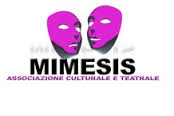 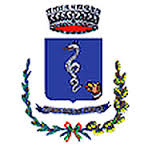 Il Premio, aperto a cittadini italiani anche residenti all’estero, come da consuetudine rinnova la giuria ogni anno annoverando tra i membri i poeti vincitori dell’ultima edizione. Alla presidenza si sono avvicendati: Renato Filippelli, Davide Rondoni e Valentino Zeichen. Dal 2015 la presidenza è affidata al Prof. Nazario Pardini.
Sezioni
A) Poesia inedita: Si partecipa con un massimo di tre poesie a tema libero. Per poesia inedita s’intende mai pubblicata in cartaceo e nel web, fino alla pubblicazione della classifica finale. 
B) Poesia edita: Si partecipa un massimo di tre poesie a tema libero.
In entrambe le sezioni è  ammessa la poesia dialettale con traduzione in Lingua.
GIURIA 
Direzione artistica Patrizia Stefanelli
Presidente - Prof. Nazario Pardini (poeta, saggista, ordinario di letteratura), Vice Presidente - Nicola Maggiarra, Flavio Almerighi, Sandro Angelucci, Enzo Bacca, Carla Baroni, Franco Campegiani, Flaminia Cruciani, Tullio Mariani.
Segreteria - Giovanni Martone 
La giuria, con giudizio insindacabile, valuterà le opere in forma anonima.PREMI: Le opere vincitrici saranno raccolte in un’antologia senza oneri per i poeti.
SEZIONE “A” Poesia inedita
1° classificato: € 500 offerti dal Comune di Itri, targa, motivazione e 5 copie dell’antologia;
2° classificato: € 200, targa, motivazione e 5 copie dell’antologia;
3° classificato: € 100, targa, motivazione e 5 copie dell’antologia.
VINCITORI DAL 4° AL 12° CLASSIFICATO
Targa, 5 copie dell’antologia, vini  pregiati.
SEZIONE "B" Poesia edita 
1° classificato: Contratto editoriale con “Edizioni Stravagario” che prevede la pubblicazione di una silloge di 60 pagine in 100 copie per l’autore, targa, motivazione e 5 copie dell’antologia;
2° classificato: € 200, targa, motivazione e 5 copie dell’antologia;
3° classificato: € 100, targa, motivazione e 5 copie dell’antologia.
VINCITORI DAL 4° AL 12° CLASSIFICATO
Targa, 5 copie dell’antologia, vini pregiati.
PREMIO SPECIALE “VITO LA ROCCA”:
Trofeo conferito all’autore residente nella provincia di Latina che avrà ricevuto il punteggio più alto.
PREMIO SPECIALE STAMPA
Trofeo conferito alla poesia (tra le 24 vincitrici) di maggiore impatto comunicativo. 
GIURIA 
Presidente - Dott. Orazio La Rocca (Gruppo L’Espresso), Orazio Ruggieri, Irene Sparagna.
Per i premi in denaro e il contratto editoriale è richiesta la presenza dei vincitori. A spese della segreteria saranno spedite: targa e antologia.
La serata di premiazione si terrà in Itri (LT) nell’ultima settimana di agosto (data da definire). Le liriche verranno lette con un commento musicale nell’ambito di uno spettacolo in cui i poeti saranno presentati al pubblico in una breve intervista.
Quota di partecipazione:15 € per una sezione e 20 € per due da versare nelle seguenti modalità:
- ricarica postepay al n.°4023600941360739 intestata a Nicola Maggiarra Cod. Fiscale MGGNCL49P25E375F
- tramite Paypal a: info@associazionemimesis.com
- bonifico bancario verso: Associazione Culturale Teatrale Mimesis IBAN IT 04 N 01030 74000 000000658870 MPS filiale di Itri (LT). Causale: contributo Premio Nazionale Mimesis di poesia.
- in contanti o assegno intestato a Nicola Maggiarra. 
Modalità di partecipazione: Tramite e-mail al seguente indirizzo:info@associazionemimesis.com riportando nell’oggetto: XXI Premio Nazionale Mimesis e la sezione per la quale si partecipa. 
Allegare: Un file word carattere 12 Times New Roman contenente le poesie; un file word contenente le generalità, indirizzo, telefono ed e-mail; copia della ricevuta del versamento. 
In via eccezionale è possibile inviare le poesie in unica copia, con i dati  personali in calce e la sezione, la ricevuta della quota di partecipazione, al seguente indirizzo: Sig. Giovanni Martone - Contrada Campanaro Alto 9 - 04020 Itri (LT). Farà fede il timbro postale.
Risultati: Sarà cura della segreteria avvisare i vincitori tramite e-mail e/o telefono.
- nel sito www.associazionemimesis.com 
- in: https://www.facebook.com/premiomimesis/
- nel blog ALLA VOLTA DI LEUCADE http://nazariopardini.blogspot.it/
L’autore, con la partecipazione al concorso, accetta le norme indicate nel bando e acconsente al trattamento dei dati personali ai sensi del d. Lgs. Nr. 196/2003, alla pubblicazione delle proprie liriche senza nulla a pretendere e alla divulgazione delle stesse nel web. Numeri telefonici di riferimento: 3397263226 – 3475243092
